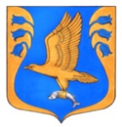 АдминистрацияКуземкинского сельского поселенияКингисеппского муниципального районаЛенинградской областиПОСТАНОВЛЕНИЕот  10.04.2024  г. № 40«Об утверждении норматива стоимости одногоквадратного метра общей площади жилья натерритории Куземкинского сельского поселения на 2-й квартал 2024 года»В целях реализации на территории муниципального образования «Кингисеппский муниципальный район» государственных программ Российской Федерации, государственных программ Ленинградской области и муниципальных программ, направленных на улучшение жилищных условий граждан и руководствуясь методическими рекомендациями по определению норматива стоимости одного квадратного метра общей площади жилья в муниципальных образованиях Ленинградской области и стоимости одного квадратного метра общей площади жилья на сельских территориях Ленинградской области, утвержденными распоряжением комитета по строительству Ленинградской области от 31.01.2024 года № 131 «О мерах по обеспечению осуществления полномочий комитета по строительству Ленинградской области по расчету размера субсидий и социальных выплат, предоставляемых на строительство (приобретение) жилья за счет средств областного бюджета Ленинградской области в рамках реализации на территории Ленинградской области мероприятий государственных программ Российской Федерации «Обеспечение доступным и комфортным жильем и коммунальными услугами граждан Российской Федерации» и «Комплексное развитие сельских территорий», а также мероприятий государственных программЛенинградской области «Формирование городской среды и обеспечение качественным жильем граждан на территории Ленинградской области» государственной программы Ленинградской области «Комплексное развитие сельских территорий Ленинградской области», приказом Министерства строительства и жилищно-коммунального хозяйства Российской Федерации «О показателях средней рыночной стоимости одного квадратного метра общей площади жилого помещения по субъектам Российской Федерации на 2 квартал 2024 года» от 12.03.2024 № 171/пр, администрация постановляет:Утвердить на 2-й квартал 2024 года норматив стоимости одного квадратного метра общей площади жилья в Куземкинском сельском поселении в размере 110444руб. 13 коп. (в соответствии с Приложением).Данное постановление опубликовать на официальном сайте администрации Куземкинского сельского поселения и ГИС ЖКХ.  Контроль за исполнением данного постановления оставляю за собой.Глава администрации Куземкинского сельского поселения                                                                  В.П. КулагинПриложение к Постановлению администрации Куземкинского сельского поселения                                                                                                        от  10.04.2024 № 40Расчет норматива стоимости одного квадратного метра общей площади жилья на 2-й квартал 2024 года                                                                                                                                                                                                 по Куземкинскому сельскому поселению Кингисеппского муниципального района Ленинградской области Средние показатели стоимости:АН «ГРАДЪ  НЕДВИЖИМОСТЬ= (83710 +78947):2=81328,50ООО ГК Альянс Плюс – 83210,00СТ.кредит = (81328,50 + 83210,00):2= 82269,25Ст.стат  - 141722,00Ст.строй – не ведетсяСт.дог – участниками не приобреталосьСр.кв.м. = (СТ.кредит х0,92 +Ст.стат):2Ср.кв.м. = (82269,25 х 0,92 +141722,00) : 2 =108704,85Ст.кв.м = 108704,85 х 1,016 = 110444,13Стоимость 1 кв.м. = 110444,13В соответствии с Методическими рекомендациями по определению норматива стоимости одного квадратного метра  общей площади жилья в муниципальных образованиях Ленинградской области и стоимости одного квадратного метра общей площади жилья в сельской местности Ленинградской области, утвержденных распоряжением Комитета по строительству Ленинградской области от 31.01.2024 г. № 131, показатель средней рыночной стоимости одного квадратного метра общей площади жилья на территории поселения не должен быть выше показателя рыночной стоимости 1 квадратного метра общей площади жилья по Ленинградской области, установленной Министерством строительства и жилищно-коммунального хозяйства РФ.Приказом Министерства строительства и жилищно-коммунального хозяйства РФ от 21.03.2024 г. № 174/пр утвержден показатель средней рыночной стоимости одного квадратного метра общей площади жилья по Ленинградской области на 2 квартал 2024 года в размере 141722  руб.Таким образом, на 2 квартал 2024 года утверждаемый СТквм = 110 444 руб.13 коп.